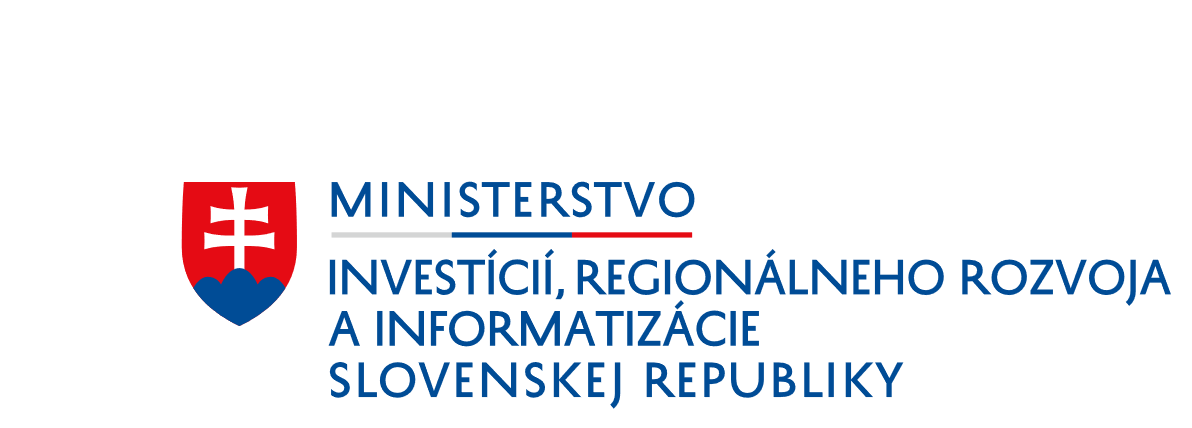 Dodatok č. 1k štatútuKomisie pre vyhodnotenie žiadostí o poskytnutie dotácií v pôsobnosti Ministerstva investícií, regionálneho rozvoja a informatizácie Slovenskej republiky na základe výzvy SRIN č. 6/2021 na podporu inovatívnych projektov  v Slovenskej republikeV RÁMCI SCHÉMY PODPORY PROJEKTOV EXPERIMENTÁLNEHO VÝVOJA A INOVÁCIÍ (SCHÉMA DE MINIMIS DM - 19/2018 V PLATNOM ZNENÍ)(ďalej len „dodatok č. 1“)Bratislava, November 2021V súlade s čl. 9 ods. 2 Štatútu komisie pre vyhodnotenie žiadostí o poskytnutie dotácií v pôsobnosti Ministerstva investícií, regionálneho rozvoja a informatizácie Slovenskej republiky na základe výzvy SRIN č. 6/2021 na podporu inovatívnych projektov  v Slovenskej republike alebo žiadostí o poskytnutie pomoci a podpory v rámci schémy podpory projektov experimentálneho vývoja a inovácií (schéma de minimis DM - 19/2018 v platnom znení) v znení Dodatku č. 1 (ďalej len „štatút“) vydávam tento Dodatok č. 1.Čl. IŠtatút sa mení takto:1. V Čl. 4 ods. 3 sa slová „generálny riaditeľ sekcie riadenia investícií“  nahrádzajú slovami „riaditeľ odboru finančných nástrojov“.2. V Čl. 9 sa doterajší odsek 11 označuje ako odsek 1. Doterajšie odseky 1 až 3 sa označujú ako odseky 2 až 4.Čl. IITento Dodatok č. 1 nadobúda platnosť a účinnosť dňom jeho podpísania ministrom.V Bratislave dňa 						.........................................................	           Veronika Remišová, podpredsedníčka vlády a ministerka investícií,regionálneho rozvoja a informatizácie